©МОУ Детский сад № 57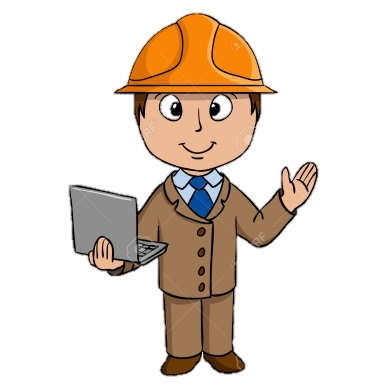 Авторы:Рогачева Светлана Владимировна, воспитательТитова Ксения Александровна, воспитательРыбинск2018Карта дидактического ресурса Цели:Образовательная: Формирование  умения  перетаскивать предмет мышкой, копировать фигуру, переворачивать и делать её заливку.Развивающая: Развитие умения находить одинаковые картинки. Развитие памяти,  наблюдательности,  усидчивости.Воспитательная: Воспитание бережного отношения к технике.Возраст детей: 6 – 7 летВарианты:Вариант 1: Рассмотри картинку, построй домик, укладывай фигуры точно так же, как показано на картинке путем перетаскивания мышью. Вариант 2: Рассмотри картинку, построй домик, укладывай фигуры точно так же, как на картинке путем перетаскивания мышью и добавляя недостающие фигуры с помощью копирования.Вариант 3: Рассмотри картинку, построй домик, укладывай фигуры точно так же, как на картинке путем перетаскивания мышью, копирования фигур и сделай их заливку.Вариант 1. 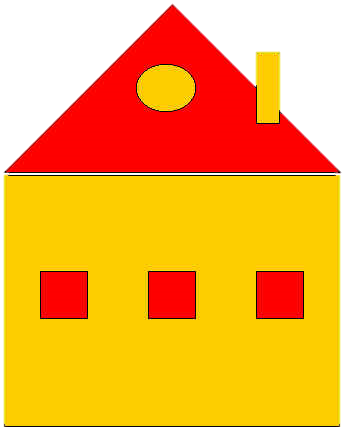 Вариант 2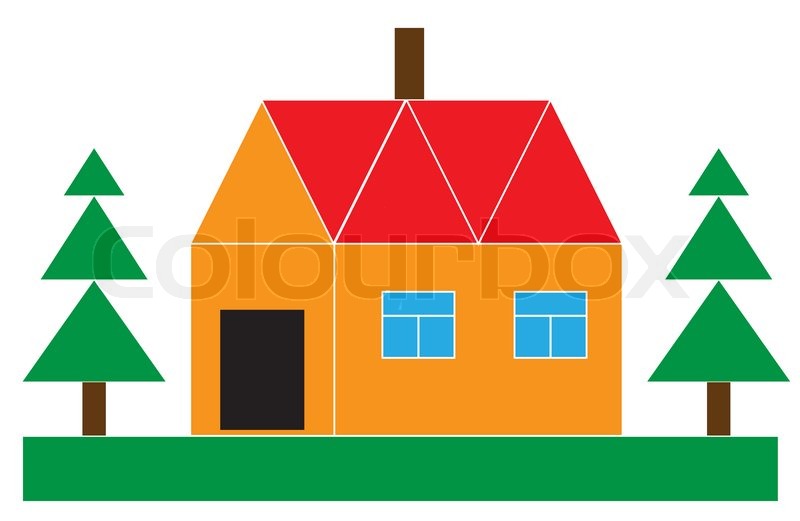 Вариант 3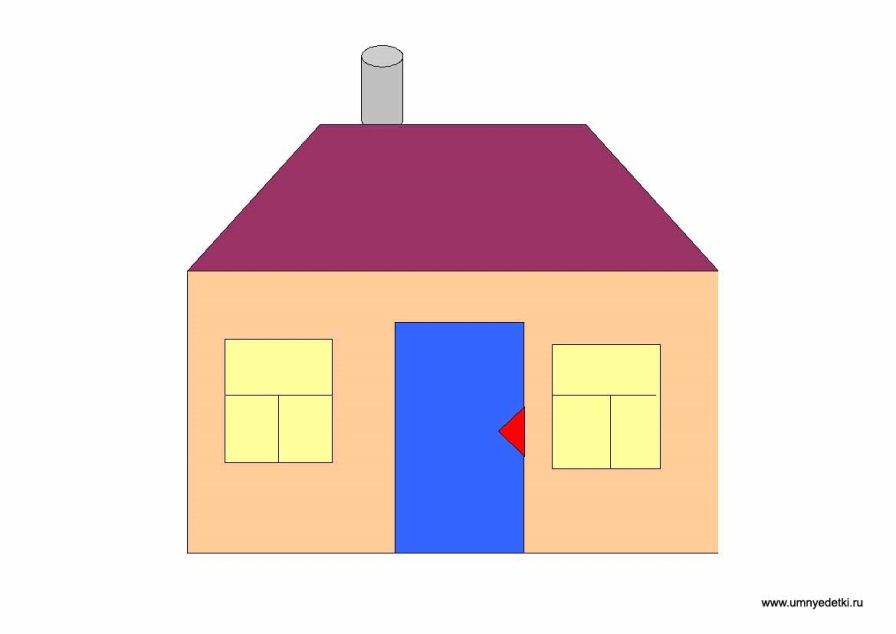 